Государственное бюджетное образовательное учреждение высшего профессионального образования «Красноярский государственный медицинский университет имени профессора В.Ф. Войно-Ясенецкого» Министерства здравоохранения и социального развития Российской Федерации ГБОУ ВПО КрасГМУ им. проф. В.Ф. Войно-ЯсенецкогоМинздравсоцразвития РоссииКафедра биологии с экологией и курсом фармакогнозииМЕТОДИЧЕСКИЕ УКАЗАНИЯДЛЯ ОБУЧАЮЩИХСЯ по дисциплине «Биология»для специальности060609 – «Медицинская кибернетика»(очнаяформа обучения) К ПРАКТИЧЕСКОМУ ЗАНЯТИЮ № 56ТЕМА:« Проблема адаптации человека к современному ритму жизни»Утверждены на кафедральном заседании протокол № ____ от «___»____________ 20__ г.Заведующий кафедройд.б.н., доц. _____________ Орлянская Т.Я. Составитель:к.б.н., доцент. ________ Ермакова И.Г.Красноярск 2014Занятие № 561. Тема: «Проблема адаптации человека к современному ритму жизни».2. Форма организации занятия: практическое занятие.3. Значение изучаемой темы:В результате технологической деятельности человека возникают новые факторы среды, которые влияют на условия жизни людей и приводят к ухудшению здоровья населения, изменению демографического поведения, изменению экологического сознания, изменению профессиональных предпочтений. В результате наблюдается снижение работоспособности,  генотоксический эффект, увеличение числа онкозаболеваний, ухудшение здоровья детей, живущих в загрязненных районах, увеличение числа острых и хронических заболеваний у трудоспособного населения, сокращение продолжительности жизни людей на территории с высоким уровнем загрязнения.Для сохранения гомеостаза организма в условиях воздействия экстремальных раздражителей необходимо формировать образ жизни, направленный на сохранение и укрепление здоровья.4. Цели обучения:- общая: обучающийся должен овладеть следующимиобщекультурными компетенциями: а) способностью и готовностью анализировать социально значимые проблемы и процессы, использовать на практике методы гуманитарных, естественнонаучных, медико-биологических и клинических наук в различных видах профессиональной и социальной деятельности(ОК-1)б) способностью и готовностью к логическому и аргументированному анализу, публичной речи, ведению дискуссий, полемики, к редактированию текстов профессионального содержания, к осуществлению воспитательной и педагогической деятельности, к сотрудничеству и разрешению конфликтов, к толерантности.(ОК-5)обучающийся должен овладеть следующимипрофессиональными компетенциями:а) способностью и готовностью анализировать результаты естественнонаучных, медико-биологических, клинико-диагностических исследований, использовать знания основ психологии человека и методов педагогики в своей профессиональной деятельности, совершенствовать свои профессиональные знания и навыки, осознавая при этом дисциплинарную, административную, гражданско-правовую, уголовную ответственность(ПК-1)б) способностью и готовностью прогнозировать направление и результат физико-химических процессов и явлений, биохимических превращений биологически важных веществ, происходящих в клетках различных тканей организма человека, а также методы их исследования, решать ситуационные задачи, моделирующие физико-химические процессы, протекающие в живом организме, понимать и анализировать механизмы развития патологическихпроцессов в клетках и тканях организма человека(ПК-26)-учебная: в результате изучения темы обучающийся должен знать:а)правила техники безопасности и работы в физических, химических лабораториях с реактивами, приборами, с животнымиб) основы таксономии животного мира;в) что такое ткани животных, органы и системы органовг) этапы эволюции органического мираобучающийся должен уметь:а) пользоваться учебной и научной литературой, сетью Интернет для получения профессиональной информацииб) работать с микроскопом и лупойобучающийся должен владеть:а) навыками анализа и логического мышления, принципами врачебной деонтологии и медицинской этикиб) навыками чтения и письма на латинском языке в) навыками определения видовой принадлежности организмапо описанию, на препарате, слайде, фотографииг) базовыми технологиями преобразования информации: текстовыми, табличными редакторами, поиском в сети Интернет5. План изучения темы:1. Человек как фактор и объект действия экологических факторов.2. Сохранение гомеостаза организма в условиях воздействия экстремальных раздражителей.3. Механизмы гомеостаза.4. Образ жизни и здоровье.5. Главные факторы здоровья: режим труда и отдыха, движение, здоровое питание, закаливание, психофизиологическая тренировка.5.1. Контроль исходного уровня знаний.1. Внутреннюю среду организма составляют 1) плазма крови, лимфа, межклеточное вещество 2) кровь и лимфа 3) кровь и межклеточное вещество 4) кровь, лимфа, тканевая жидкость 2. Неправильно перелитая кровь от донора к реципиенту 1) препятствует свертыванию крови реципиента 2) не сказывается на функциях организма 3) разжижает кровь реципиента 4) разрушает клетки крови реципиента 3. Одной из причин малокровия может быть 1) недостаток железа в пище 2) повышенное содержание в крови эритроцитов 3) жизнь в горах 4) недостаток сахара в пище 4. Длительный иммунитет не вырабатывается против 1) кори 2) ветрянки 3)гриппа 4) скарлатины 5. Опасность ВИЧ заключается в том, что он 1) вызывает простуду 2) приводит к потере иммунитета 3) вызывает аллергию 4) передается по наследству 6. Приживлению чужих органов мешает специфичность 1) углеводов 2) липидов 3) белков4) аминокислот 7. Энергия из питательных веществ выделяется в процессе 1) синтеза белков, жиров и углеводов 2) окисления белков, жиров и углеводов 3) действия гормонов на питательные вещества 4) действия витаминов на питательные вещества 8. Наибольшее количество АТФ содержится в 1) костной ткани 2) кожном эпидермисе3) плазме крови 4) мышечной ткани 9. При нарушениях процессов выведения продуктов обмена веществ, в организме накапливаются 1) аминокислоты 2) мочевина или аммиак 3) избыток углеводов 4) нуклеиновые кислоты10. Какую из указанных ролей играют гормоны в жизнедеятельности организма? Они 1) являются частью питательных веществ 2) поддерживают гомеостаз в организме 3) защищают организм от инфекций 4) передают наследственную информацию 5.2. Основные понятия и положения темыЧеловек как фактор и объект действия экологических факторов. Человек является экологическим фактором с глобальным распространением влияния: пользуется природными ресурсами (как и другие животные); действует на природу целенаправленно, осознанно; господствует над природой, адаптируя ее к своим потребностям (техническая оснащенность). Человек приспосабливается к условиям существования, приобретая адаптации.Виды адаптаций человека к факторам среды:По уровню регуляции: морфологическая; физиологическая; биохимическая; психическая; поведенческая.По количеству факторов: специфическая (к одному фактору); неспецифическая (к нескольким факторам).По времени: срочная; долговременная.Индивидуальная адаптация – формирование экотипов: по скорости и стойкости – «Спринтер», «Стайер», «Микст»; хронобиологические – «Жаворонки»,  «Голуби»,  «Совы».Популяционная адаптация – формирование климатографических экотипов: арктический; тропический; континентальный; высокогорный; аридный (пустынный).Гомеостаз это способность открытой системы сохранять постоянство своего внутреннего состояния посредством скоординированных реакций, направленных на поддержание динамического равновесия. Стремление системы воспроизводить себя, восстанавливать утраченное равновесие, преодолевать сопротивление внешней среды. Организм – саморегулирующаяся система. В основе саморегуляции  лежит принцип обратной связи.Когда происходит изменение в переменных, наблюдаются два основных типа обратной связи, на которые реагирует система: отрицательная обратная связь и положительная обратная связь.Отрицательная обратная связь выражается в реакции, при которой система отвечает так, чтобы изменить направление изменения на противоположное. Например, когда концентрация углекислого газа в организме человека увеличивается,  лёгким приходит сигнал к увеличению их активности и выдыханию большего количество углекислого газа. Когда температура тела повышается (или понижается) терморецепторы в коже и гипоталамусе регистрируют изменение, вызывая сигнал из мозга. Данный сигнал, в свою очередь, вызывает ответ – понижение температуры (или повышение).Положительная обратная связь выражается в усилении изменения переменной. Она оказывает дестабилизирующий эффект, поэтому не приводит к гомеостазу. Положительная обратная связь реже встречается в естественных системах, но также необходима. Например, в нервах пороговый электрический потенциал вызывает генерацию намного большего потенциала действия. Устойчивым системам необходимы комбинации из обоих типов обратной связи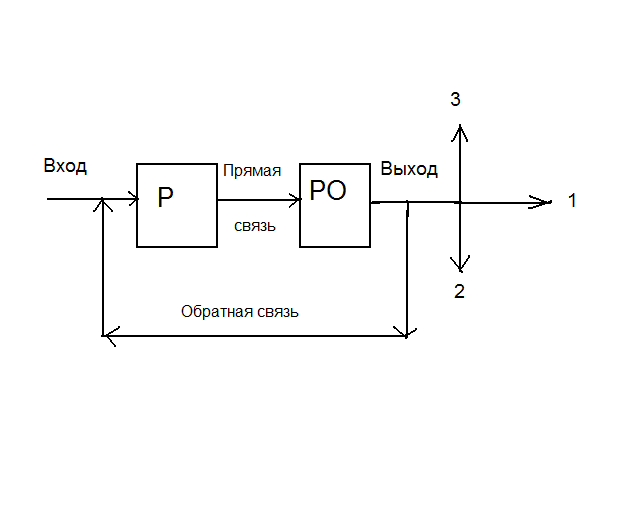 Рис. 1. Схема прямой и обратной связи в живом организме. Р – регулятор (нервный центр, эндокринная железа), РО – регулируемый объект (клетка, ткань, орган), 1 – оптимальная функциональная активность РО, 2 – пониженная функциональная активности при положительной обратной связи, 3 – повышенная функциональная активность при отрицательной обратной связи Механизмы гомеостаза реализуются на всех уровнях регуляции. Например, на молекулярном уровне может происходить ингибирование ключевого фермента при избыточном образовании ключевого продукта или репрессия синтеза фермента. На клеточном уровне реализуется гормональная регуляция и оптимальная плотность (численность) клеточной популяции. На уровне организма поддерживается содержание глюкозы в крови. В природе реализуется принцип многоконтурности регуляции систем. Главные контуры представлены клеточными и тканевыми гомеостатическими механизмами, им свойственная высокая степень автоматизма.Иерархия уровней регуляции и возможность их дублирования повышает надёжность систем, устойчивость живых организмов по отношению к изменениям внешней среды.Образ жизни – способ, формы и условия индивидуальной и коллективной жизнедеятельности человека, типичные для конкретно-исторических социально-экономических отношений, характеризующие особенности их общения, поведения и склада мышления в различных сферах. Основными параметрами образа жизни являются труд (учеба для подрастающего поколения), быт, общественно-политическая и культурная деятельность людей, а также различные поведенческие привычки и проявления. Образ жизни человека – главный фактор, определяющий его здоровье. Здоровый образ жизни – образ жизни человека, направленный на профилактику болезней и укрепление здоровья.Представители философско-социологического направления рассматривают здоровый образ жизни как глобальную социальную проблему, составную часть жизни общества в целом, хотя само понятие «здорового образа жизни» определено пока ещё не однозначно. По оценкам специалистов, здоровье людей зависит на 50 – 55 % именно от образа жизни, на 20 % от окружающей среды, на 18 – 20 % - от генетической предрасположенности, и лишь на 8 – 10 % — от здравоохранения.В психолого-педагогическом направлении здоровый образ жизни рассматривается с точки зрения сознания, психологии человека, мотивации. Имеются и другие точки зрения (например, медико-биологическая), однако резкой грани между ними нет, так как они нацелены на решение одной проблемы – укрепление здоровья индивидуумаЗдоровый образ жизни является предпосылкой для развития разных сторон жизнедеятельности человека, достижения им активного долголетия и полноценного выполнения социальных функций.5.3. Самостоятельная работа по теме:Работа № 1. Определение хронотипа. Пользуясь анкетой (Приложение 1) определить Ваш хронотип. Записать вывод. Работа № 2. Определение темперамента. Пользуясь тестом Айзенка (Приложение 2) определить Ваш психотип: оценить направленность личности на внутренний или внешний мир, а также выявить уровень эмоциональной тревожности (напряженности). Ответить на вопросы анкеты, нанести результаты на график. Записать вывод.Работа № 3. Оценка УФС по Е.Н. Пироговой. Рассчитать свой уровенъ физического состояния по формуле Е.Н. Пироговой (Приложение 3). Записать вывод.Работа № 4. Профиль здоровья. Оценить своё состояния с помощью таблицы (Приложение 3). Отложить полученные значения на графике. Записать вывод.6. Рекомендации по выполнению УИРС и НИРС:1. Основные принципы закаливания.  2. Гигиена жилища.